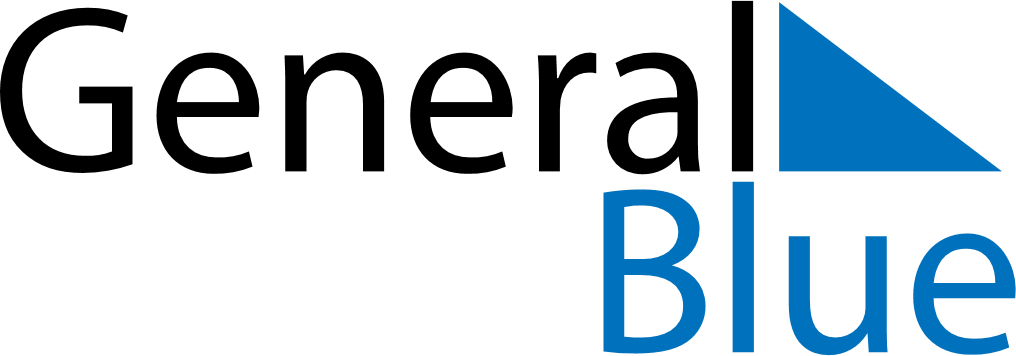 April 2022April 2022April 2022April 2022April 2022April 2022GabonGabonGabonGabonGabonGabonSundayMondayTuesdayWednesdayThursdayFridaySaturday1234567891011121314151617181920212223Women’s DayEaster Monday24252627282930NOTES